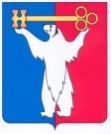 АДМИНИСТРАЦИЯ ГОРОДА НОРИЛЬСКАКРАСНОЯРСКОГО КРАЯПОСТАНОВЛЕНИЕ19.10.2020	                                         г. Норильск 			                        № 520О внесении изменений в постановление Администрации города Норильска от 13.09.2013 № 409 В целях приведения Административного регламента предоставления муниципальной услуги по признанию помещения жилым помещением, жилого помещения пригодными (непригодными) для проживания в соответствие с Постановлением Правительства Российской Федерации от 28.01.2006 № 47 «Об утверждении Положения о признании помещения жилым помещением, жилого помещения непригодным для проживания и многоквартирного дома аварийным и подлежащим сносу или реконструкции», Постановлением Правительства РФ от 27.07.2020 № 1120 «О внесении изменений в Положение о признании помещения жилым помещением, жилого помещения непригодным для проживания, многоквартирного дома аварийным и подлежащим сносу или реконструкции, садового дома жилым домом и жилого дома садовым домом»,ПОСТАНОВЛЯЮ:1. Внести в Административный регламент предоставления муниципальной услуги по признанию помещения жилым помещением, жилого помещения пригодным (непригодным) для проживания, утвержденный постановлением Администрации города Норильска от 13.09.2013 № 409 (далее – Административный регламент), следующие изменения:1.1. В пункте 1.2 Административного регламента:1.1.1. Дополнить новым абзацем третьим следующего содержания:«- собственникам, правообладателям или нанимателям жилого помещения, которое получило повреждения в результате чрезвычайной ситуации и при этом не включено в сводный перечень объектов (жилых помещений), находящихся в границах зоны чрезвычайной ситуации (далее – сводные перечень объектов (жилых помещений));».1.1.2. Абзацы третий – четвертый считать абзацами четвертым – пятым соответственно. 1.2. В пункте 2.5 Административного регламента:1.2.1. Абзацы четвертый, пятый изложить в следующей редакции:«- рассмотрение заявления и приложенных к нему документов на Комиссии в срок не более 30 дней с даты регистрации в Комиссии заявления, а в случае подачи заявление собственником, правообладателем или нанимателем жилого помещения, которое получило повреждения в результате чрезвычайной ситуации и при этом не включено в сводный перечень объектов (жилых помещений), - в течение 20 дней с даты регистрации в Комиссии заявления;- рассмотрение заявления и приложенных к нему документов на Комиссии в срок не более 45 дней с даты регистрации в Комиссии заявления в случае принятия Комиссией решения о проведении дополнительного обследования, а в случае подачи заявления собственником, правообладателем или нанимателем жилого помещения, которое получило повреждения в результате чрезвычайной ситуации и при этом не включено в сводный перечень объектов (жилых помещений), - в срок не более 35 дней с даты регистрации в Комиссии заявления в случае принятия Комиссией решения о проведении дополнительного обследования.».1.2.2. В абзаце седьмом слова «Положения о признании помещения жилым помещением, жилого помещения непригодным для проживания и многоквартирного дома аварийным и подлежащим сносу или реконструкции утвержденного» заменить словами «Положения о признании помещения жилым помещением, жилого помещения непригодным для проживания, многоквартирного дома аварийным и подлежащим сносу или реконструкции, садового дома жилым домом и жилого дома садовым домом, утвержденного».1.3. Абзац шестой пункта 2.6 Административного регламента изложить в следующей редакции:«- Постановление Правительства Российской Федерации от 28.01.2006 № 47 «Об утверждении Положения о признании помещения жилым помещением, жилого помещения непригодным для проживания, многоквартирного дома аварийным и подлежащим сносу или реконструкции, садового дома жилым домом и жилого дома садовым домом» (далее – Положение);».1.4. Абзац восьмой пункта 2.7 Административного регламента изложить в следующей редакции:«- заключение проектно-изыскательской организации по результатам обследования элементов ограждающих и несущих конструкций жилого помещения в случае, если в соответствии с абзацем третьим пункта 44 Положения предоставление такого заключения является необходимым для принятия решения о признании жилого помещения соответствующим (не соответствующим) установленным в Положении требованиям;».1.5. Абзац первый пункта 3.5.2. Административного регламента изложить в следующей редакции:«3.5.2. Комиссия рассматривает заявление и приложенные к нему документы, предусмотренные пунктом 2.7. Административного регламента, в срок не более 30 дней с даты регистрации заявления, а заявление собственника, правообладателя или нанимателя жилого помещения, которое получило повреждения в результате чрезвычайной ситуации и при этом не было включено в сводный перечень объектов (жилых помещений), - в течение 20 дней с даты регистрации и по результатам рассмотрения осуществляет подготовку заключения и направляет его Главе города Норильска или в федеральный орган исполнительной власти, осуществляющий полномочия собственника в отношении оцениваемого помещения жилищного фонда Российской Федерации в срок не более 3 дней с даты рассмотрения заявления на Комиссии.».1.6. Абзац первый пункта 3.5.3. Административного регламента изложить в следующей редакции:«3.5.3. Комиссия (в случае принятия решения о проведении дополнительного обследования) рассматривает заявление и приложенные к нему документы, предусмотренные пунктом 2.7. Административного регламента, в срок не более 45 дней с даты регистрации заявления, а в случае поступления заявления собственника, правообладателя или нанимателя жилого помещения, которое получило повреждения в результате чрезвычайной ситуации и при этом не включено в сводный перечень объектов (жилых помещений), - в течение 35 дней с даты регистрации и по результатам рассмотрения осуществляет подготовку заключения о признании помещения жилым помещением, жилого помещения пригодным (непригодным) для проживания и направляет его Главе города Норильска или в федеральный орган исполнительной власти, осуществляющий полномочия собственника в отношении оцениваемого помещения жилищного фонда Российской Федерации в срок не более 3 дней с даты рассмотрения заявления на Комиссии.».1.7. В абзаце первом пункта 3.6.4 Административного регламента слова «по адресу указанному» заменить словами «по адресу, указанному».2. Опубликовать настоящее постановление в газете «Заполярная правда» и разместить его на официальном сайте муниципального образования город Норильск.3. Настоящее постановление вступает в силу после его официального опубликования в газете «Заполярная правда».И.о. исполняющего полномочияГлавы города Норильска							            А.В. Малков